	1. Положение о выплатах Могилевской областной организации профсоюза работников образования и науки обучающимся из числа профсоюзных активистов разработано в соответствии с законодательством Республики Беларусь и Уставом профсоюза.	2. Единовременная денежная выплата (далее выплата) Могилевской областной организации Белорусского профессионального союза работников образования и науки вводится в целях:	2.1. стимулирования участия учащейся молодежи  в профсоюзной жизни;	2.2. моральной и материальной  поддержке обучающихся, имеющих высокие показатели в общественной, творческой, спортивной и научной деятельности;	3. Выплаты назначаются обучающимся, имеющим по итогам учебного семестра, предшествующего учебному семестру в котором происходит выдвижение, средний балл успеваемости не ниже 7 и при условии активной профсоюзной деятельности.	4. Выплаты устанавливаются членам профсоюза:	4.1. студентам высших учреждений образования;	4.2. учащимся средних специальных учреждений образования;	4.3. учащимся профессионально-технических учреждений образования.	5. Выплаты, как правило, устанавливаются по результатам отбора предоставленных первичными профсоюзными организациями студентов и учащихся документов (согласно приложениям) два раза в год на период учебных семестров: 1 семестр  - с сентября по январь, 2 семестр - с февраля по июнь. 	6. Размер выплат, их количество устанавливается постановлением Президиума Могилевского областного комитета профсоюза работников образования и науки с учетом базовой величины и финансовых возможностей Могилевской областной организации профсоюза работников образования и науки.	7. Определить, что:	7.1. для каждого высшего учреждения образования устанавливается одна стипендия в размере 5 базовых величин;	7.2. для каждого среднего специального учреждения образования (колледжа) образования  одна стипендия в размере 3 базовых величин;	7.3. для каждого профессионально-технического учреждения образования (лицея) одна стипендия в размере 2,5 базовых величин;	7.4. выплаты осуществляется единовременно во время учебного семестра. 	8. Решение о предоставлении кандидатур на назначение выплат предоставляют первичные профсоюзные организации студентов и учащихся на основании решений профсоюзных комитетов. 	9. В отдел организационной работы аппарата Могилевской областной организации профсоюза работников образования и науки дважды в год - до 15 января и до 15 июля предоставляются следующие документы (прилагаются):	9.1. выписка из решения соответствующего профсоюзного комитета с ходатайством о соискании выплаты;	9.2. представление на кандидата на соискание выплаты, согласованное с ректоратом, дирекцией  учреждения образования.	10. Окончательное решение о назначении выплаты принимается Президиумом Могилевского областного комитета профсоюза работников образования  и науки при участии Молодежного Совета областной организации профсоюза работников образования и науки.	11. Выплаты производятся за счет средств Могилевской областной организаций профсоюза согласно смете соответствующих расходов, на основании решения Президиума областного комитета профсоюза. 	12. Денежные средства перечисляются на расчетные счета первичных профсоюзных организаций студентов и учащихся.	13. Первичные профсоюзные организации студентов и учащихся отчитываются перед Могилевской областной организаций профсоюза о выплатах профсоюзным активистам.	14. Студентам и учащимся в торжественной обстановке вручаются сертификаты на выплаты.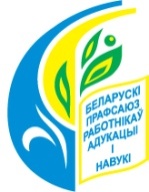 	На основании Положения о  единовременных денежных выплатах Могилевской областной организации профсоюза работников образования и  науки, утвержденного Постановлением Президиума Могилевского областного комитета профсоюза работников образования и науки от 08.06.2021 №  профсоюзный комитет первичной профсоюзной организации  учреждения образования "Могилевский городской педагогичный колледж" ПОСТАНОВЛЯЕТ:	1. Ходатайствовать о назначении единовременной денежной выплаты Могилевской областной организации профсоюза работников образования и  науки  Ивановой Анне Александровне студентке 2 курса экономического факультета гр. ФК - 191 за  успехи в общественной и организационной работе. 	2. В срок не позднее 15 августа предоставить необходимые документы на соискание выплаты в Могилевскую областную организацию профсоюза работников образования и науки. 	3. Контроль за выполнением настоящего постановления возложить на профсоюзный комитет.Председатель профкома 					          И.О.ФамилияПРЕДСТАВЛЕНИЕ1. Фамилия имя отчество 2. Учреждение образования 3. Курс, год обучения, группа 4. Должность в профсоюзных органах 5. Дата и место рождения 6.    Гражданство 7.    Профсоюзный стаж  8.   Образование 9.   Наличие наград (профсоюза, учреждений образования, других государственных и общественных организаций), год награждения:10. 	Адрес места жительства 11. Характеристика с указанием особых достижений личности, за которые ее кандидатура выдвигается на соискание выплаты 12. Кандидатура выдвинута на соискание выплаты Могилевской областной организации  Белорусского профессионального союза работников образования и науки первичной профсоюзной организацией  5 июля 2021 года, протокол № Председатель первичной профсоюзной организации"__" _____________ ________ г.М.П.СОГЛАСОВАНОРектор (Директор)"__" _____________ ________ г.М.П.УТВЕРЖДЕНОПостановление ПрезидиумаМогилевского областного комитета профсоюза работников образования и науки08.06.2021 №124 ПОЛОЖЕНИЕо единовременных денежных выплатах  Могилевской областной организации Белорусского профессионального союза работников образования и наукиОтдел организационной работы Могилевской областной организации профсоюза работников образования и наукиПриложение к Постановлению президиума Могилевского областного комитета профсоюза работников образования  и науки08.06.2021 № 124БЕЛАРУСКІ ПРАФЕСІЙНЫ    САЮЗ РАБОТНІКАЎ      АДУКАЦЫІ І НАВУКІМагіл1ўская абласная арганізацыяПярвічная прафсаюзная арганізацыя установы адукацыі "Магілёўскі гарадкі педагагічны каледж"ПРАФСАЮЗНЫ КАМІТЭТПАСТАНОВАБЕЛОРУССКИЙ ПРОФЕССИОНАЛЬНЫЙ СОЮЗ РАБОТНИКОВ       ОБРАЗОВАНИЯ И НАУКИМогилевская областная организацияПервичная профсоюзная организация учреждения образования "Могилевский городской педагогичный колледж"ПРОФСОЮЗНЫЙ КОМИТЕТПОСТАНОВЛЕНИЕ25.06.2021 № г.Магілёўг.МогилевО ходатайстве назначения единовременной денежной выплаты Могилевской областной организации профсоюза работников образования и наукиО ходатайстве назначения единовременной денежной выплаты Могилевской областной организации профсоюза работников образования и науки